Privacy Policy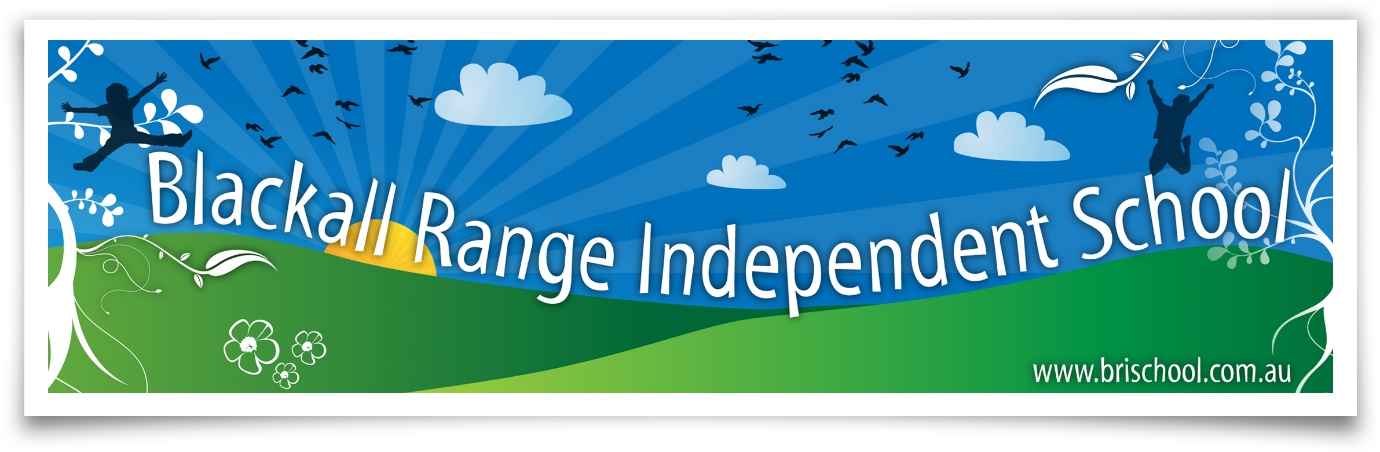 Exception in Relation to Employee Records: Under the Privacy Act 1988 (Cth) (Privacy Act), the Australian Privacy Principles do not apply to an employee record held by the employing entity. As a result, this Privacy Policy does not apply to Blackall Range Independent School’s treatment of an employee record, where the treatment is directly related to a current or former employment relationship between Blackall Range Independent School and employee.PolicyThis Privacy Policy sets out how Blackall Range Independent School manages personal information provided to or collected by it. Blackall Range Independent School is bound by the Australian Privacy Principles contained in the Privacy Act. Blackall Range Independent School may, from time to time, review and update this Privacy Policy to take account of new laws and technology, changes to Blackall Range Independent School’s operations and practices and to make sure it remains appropriate to the changing school environment.What kinds of personal information does the School collect and how does the School collect it?The type of information Blackall Range Independent School collects and holds includes (but is not limited to) personal information, including health and other sensitive information, about:students and parents and/or guardians ('Parents') before, during and after the course of a student's enrolment at the School:name, contact details (including next of kin), date of birth, gender identity, language background, previous school;parents' education, occupation and language background;medical information (e.g. details of disability and/or allergies, absence notes, medical reports and names of doctors);conduct and complaint records, or other behaviour notes, and school reports; information about referrals to government welfare agencies;counselling reports;any court orders;volunteering information; andphotos and videos at school events.Security surveillance information outside of school hours;job applicants, staff members, volunteers and contractors: name, contact details (including next of kin), date of birth;information on job application;salary and payment information, including superannuation details;medical information (e.g. details of disability and/or allergies, and medical certificates);complaint records and investigation reports;leave details;photos and videos at school events;workplace security surveillance information outside of school hours;work emails and private emails (when using work email address) and Internet browsing historyother people who come into contact with the School including name and contact details and any other information necessary for the particular contact with the school.Personal Information you provide: Blackall Range Independent School will generally collect personal information held about an individual by way of forms filled out by parents or students, face-to-face meetings and interviews, emails and telephone calls. On occasions people other than parents and students provide personal information.Personal Information provided by other people: In some circumstances Blackall Range Independent School may be provided with personal information about an individual from a third party, for example a report provided by a medical professional or a reference from another school.How will the School use the personal information you provide?Blackall Range Independent School will use personal information it collects from you for the primary purpose of collection, and for such other secondary purposes that are related to the primary purpose of collection and reasonably expected by you, or to which you have consented.Students and ParentsIn relation to personal information of students and parents, Blackall Range Independent School’s primary purpose of collection is to enable Blackall Range Independent School to provide schooling to students enrolled at the school, exercise its duty of care, and perform necessary associated administrative activities, which will enable students to take part in all the activities of the school. This includes satisfying the needs of parents, the needs of the students and the needs of Blackall Range Independent School throughout the whole period the student is enrolled at the School.The purposes for which Blackall Range Independent School uses personal information of students and parents include:to keep parents informed about matters related to their child's schooling, through correspondence, newsletters and magazinesday-to-day administration of Blackall Range Independent Schoollooking after student's educational, social, emotional and medical wellbeingmarketing for Blackall Range Independent Schoolto satisfy Blackall Range Independent School’s legal obligations and allow the school to discharge its duty of care.In some cases where Blackall Range Independent School requests personal information about a student or parent, if the information requested is not provided, Blackall Range Independent School may not be able to enrol or continue the enrolment of the student or permit the student to take part in a particular activity.On occasions information such as academic and sporting achievements, student activities and similar news is published in School newsletters and magazines, on our intranet [and on our website] this may include photographs and videos of student activities such as sporting events, school camps and school excursions. The School will obtain permissions [annually] from the student's parent or guardian (and from the student if appropriate) if we would like to include such photographs or videos [or other identifying material] in our promotional material or otherwise make this material available to the public such as on the internet.Job applicants, Staff Members and ContractorsIn relation to personal information of job applicants, staff members and contractors, Blackall Range Independent School’s primary purpose of collection is to assess and (if successful) to engage the applicant, staff member or contractor, as the case may be. The purposes for which Blackall Range Independent School uses personal information of job applicants, staff members and contractors include:in administering the individual's employment or contract, as the case may befor insurance purposesmarketing for the Schoolto satisfy the School's legal obligations, for example, in relation to child protection legislation.VolunteersThe School also obtains personal information about volunteers who assist Blackall Range Independent School in its functions or conduct associated activities, such as alumni associations, to enable Blackall Range Independent School and the volunteers to work together.Marketing and FundraisingBlackall Range Independent School treats marketing and fundraising for the future growth and development of the school as an important part of ensuring that Blackall Range Independent School continues to provide a quality learning environment in which both students and staff thrive. Personal information held by Blackall Range Independent School may be disclosed to organisations that assist in the school's fundraising, for example, the Blackall Range Independent School’s P and F association or alumni organisation [or, on occasions, external fundraising organisations].Parents, staff, contractors and other members of the wider School community may from time to time receive fundraising information. School publications, like newsletters and magazines, which include personal information, may be used for marketing purposes.If you would like to opt-out of direct marketing please contact the School Principal on principal@brischool.com.auWho might the School disclose Personal Information to and store your information with?Blackall Range Independent School may disclose personal information, including sensitive information, held about an individual for educational, legal, administrative, marketing and support purposes. This may include to:another school or staff at another schoolgovernment departments (including for policy and funding purposes)medical practitionerspeople providing educational, support and health services to the School, including specialist visiting teachers, [sports] coaches, volunteers, counsellors and providers of learning and assessment tools assessment and educational authorities, including the Australian Curriculum, Assessment and Reporting Authority (ACARA) and NAPLAN Test Administration Authorities (who will disclose it to the entity that manages the online platform for NAPLAN)people providing administrative and financial services to Blackall Range Independent School;recipients of School publications, such as newsletters and magazinesstudents' parents or guardiansanyone you authorise Blackall Range Independent School to disclose information toanyone to whom we are required or authorised to disclose the information to by law, including child protection laws.Sending and Storing Information OverseasBlackall Range Independent School may disclose personal information about an individual to overseas recipients, for instance, to facilitate a school exchange. However, Blackall Range Independent School will not send personal information about an individual outside Australia without:obtaining the consent of the individualotherwise complying with the Australian Privacy Principles or other applicable privacy legislation.Blackall Range Independent School may use online or 'cloud' service providers to store personal information and to provide services to Blackall Range Independent School that involve the use of personal information, such as services relating to email, instant messaging and education and assessment applications. Some limited personal information may also be provided to these service providers to enable them to authenticate users that access their services. This personal information may be stored in the 'cloud' which means that it may reside on a cloud service provider’s server which may be situated outside Australia.Blackall Range Independent School uses Microsoft’s Office365 suite of apps to deliver educational opportunities to the school students.  Some information is stored in Microsoft’s Cloud.  This information is stored in Australia, but some instant messaging data may be stored overseas (Singapore).  The information provided to Microsoft by Blackall Range Independent School consists of email addresses and usernames.   School personnel and the AIS and its service providers may have the ability to access, monitor, use or disclose emails, communications (e.g. instant messaging), documents and associated administrative data for the purposes of administering Office365 and ensuring its proper use. Sensitive InformationIn referring to 'sensitive information', Blackall Range Independent School means: information relating to a person's racial or ethnic origin, political opinions, religion, trade union or other professional or trade association membership, philosophical beliefs, sexual orientation or practices or criminal record, that is also personal information; health information and biometric information about an individual.Sensitive information will be used and disclosed only for the purpose for which it was provided or a directly related secondary purpose, unless you agree otherwise, or the use or disclosure of the sensitive information is required by law.Management and Security of Personal InformationBlackall Range Independent School ‘s staff are required to respect the confidentiality of students' and parents' personal information and the privacy of individuals. Blackall Range Independent School has in place steps to protect the personal information Blackall Range Independent School holds from misuse, interference and loss, unauthorised access, modification or disclosure by use of various methods including locked storage of paper records and password access rights to computerised records.Data BreachesIt will be deemed that an ‘eligible data breach’ has occurred if:there has been unauthorised access to, or unauthorised disclosure of, personal information about one or more individuals (the affected individuals)a reasonable person would conclude there is a likelihood of serious harm to any affected individuals as a result the information is lost in circumstances where:unauthorised access to, or unauthorised disclosure of, the information is likely to occurassuming unauthorised access to, or unauthorised disclosure of, the information was to occur, a reasonable person would conclude that it would be likely to result in serious harm to the affected individuals.Serious harm may include serious physical, psychological, emotional, economic and financial harm, as well as serious harm to reputation.What must the school do in the event of an ‘eligible data breach’?If Blackall Range Independent School suspects that an eligible data breach has occurred, it will carry out a reasonable and expedient assessment/investigation within 30 days.If such an assessment/investigation indicates there are reasonable grounds to believe an eligible data breach has occurred, then Blackall Range Independent School will be required to lodge a statement to the Privacy Commissioner (Commissioner). Where practical to do so, the school entity will also notify the affected individuals.  If it is not practicable to notify the affected individuals, Blackall Range Independent School will publish a copy of the statement on its website, or publicise it in another manner.Exception to notification obligationAn exception to the requirement to notify will exist if there is a data breach and immediate remedial action is taken, and as a result of that action:there is no unauthorised access to, or unauthorised disclosure of, the informationthere is no serious harm to affected individuals, and as a result of the remedial action, a reasonable person would conclude the breach is not likely to result in serious harm.Access and Correction of Personal InformationUnder the Privacy Act, an individual has the right to seek and obtain access to any personal information which Blackall Range Independent School holds about them and to advise Blackall Range Independent School of any perceived inaccuracy. There are some exceptions to this right set out in the Act. Students will generally be able to access and update their personal information through their parents, but older students may seek access and correction themselves.To make a request to access or to update any personal information Blackall Range Independent School holds about you or your child, please contact the School Principal in writing. Blackall Range Independent School may require you to verify your identity and specify what information you require. Blackall Range Independent School may charge a fee to cover the cost of verifying your application and locating, retrieving, reviewing and copying any material requested.  If the information sought is extensive, Blackall Range Independent School will advise the likely cost in advance. If we cannot provide you with access to that information, we will provide you with written notice explaining the reasons for refusal.The School will take reasonable steps to ensure that any personal information is accurate, up to date, complete, relevant and not misleading.Consent and Rights of Access to the Personal Information of StudentsBlackall Range Independent School respects every parent's right to make decisions concerning their child's education. Generally, Blackall Range Independent School will refer any requests for consent and notices in relation to the personal information of a student to the student's parents. Blackall Range Independent School will treat consent given by parents as consent given on behalf of the student, and notice to parents will act as notice given to the student.As mentioned above, parents may seek access to personal information held by Blackall Range Independent School about them or their child by contacting the School Principal. However, there will be occasions when access is denied. Such occasions would include where release of the information would have an unreasonable impact on the privacy of others, or where the release may result in a breach of the Blackall Range Independent School ‘s duty of care to a student.The School may, at its discretion, on the request of a student grant that student access to information held by Blackall Range Independent School about them, or allow a student to give or withhold consent to the use of their personal information, independently of their parents. This would normally be done only when the maturity of the student and/or the student's personal circumstances warrant it.Enquiries and ComplaintsIf you would like further information about the way Blackall Range Independent School manages the personal information it holds, or wish to make a complaint about Blackall Range Independent School's breach of the Australian Privacy Principles please contact the School Principal on principal@brischool.com.auBlackall Range Independent School will investigate any complaint and will notify you of the making of a decision in relation to your complaint as soon as is practicable after it has been made.APPENDIX 1Standard Collection Notice1	The School collects personal information, including sensitive information about students and parents or guardians before and during the course of a student's enrolment at the School. This may be in writing or in the course of conversations. The primary purpose of collecting this information is to enable the School to provide schooling to students enrolled at the school, exercise its duty of care, engage in fundraising and perform necessary associated administrative activities, which will enable students to take part in all the activities of the School.2.	Some of the information we collect is to satisfy the School's legal obligations, particularly to enable the School to discharge its duty of care.3.	Laws governing or relating to the operation of a school require certain information to be collected and disclosed. These include relevant Education Acts, and Public Health [and Child Protection] * laws.4.	Health information about students is sensitive information within the terms of the Australian Privacy Principles (APPs) under the Privacy Act 1988. We may ask you to provide medical reports about students from time to time.5.	The School may disclose personal and sensitive information for educational, legal, administrative, and support purposes. This may include to:other schools and teachers at those schools;government departments (including for policy and funding purposes);medical practitioners;people providing educational, support and health services to the School, including specialist visiting teachers, [sports] coaches, volunteers, and counsellors;providers of learning and assessment tools;assessment and educational authorities, including the Australian Curriculum, Assessment and Reporting Authority (ACARA) and NAPLAN Test Administration Authorities (who will disclose it to the entity that manages the online platform for NAPLAN);people providing administrative and financial services to the School;anyone you authorise the School to disclose information to; andanyone to whom the School is required or authorised by law, including child protection laws, to disclose the information.6.	Personal information collected from students is regularly disclosed to their parents or guardians.7.	The School may use online or 'cloud' service providers to store personal information and to provide services to the School that involve the use of personal information, such as services relating to email, instant messaging and education and assessment applications. Some limited personal information may also be provided to these service providers to enable them to authenticate users that access their services. This personal information may reside on a cloud service provider's servers which may be situated outside Australia. Further information about the School's use of on online or 'cloud' service providers is contained in the School's Privacy Policy.**8.	The School's Privacy Policy, accessible on the School's website, sets out how parents or students may seek access to and correction of their personal information which the School has collected and holds. However, access may be refused in certain circumstances such as where access would have an unreasonable impact on the privacy of others, where access may result in a breach of the School's duty of care to a student, or where students have provided information in confidence. Any refusal will be notified in writing with reasons if appropriate.9.	The School's Privacy Policy also sets out how parents and students can make a complaint about a breach of the APPs and how the complaint will be handled.10.	The School may engage in fundraising activities. Information received from you may be used to make an appeal to you. [It may also be disclosed to organisations that assist in the School's fundraising activities solely for that purpose.] We will not disclose your personal information to third parties for their own marketing purposes without your consent.11.	On occasions information such as academic and sporting achievements, student activities and similar news is published in School newsletters and magazines, on our intranet [and on our website] this may include photographs and videos of student activities such as sporting events, school camps and school excursions. The School will obtain permissions [annually] from the student's parent or guardian (and from the student if appropriate) if we would like to include such photographs or videos [or other identifying material] in our promotional material or otherwise make this material available to the public such as on the internet.12. We may include students' and students' parents' contact details in a class list and School directory. †13.If you provide the School with the personal information of others, such as doctors or emergency contacts, we encourage you to inform them that you are disclosing that information to the School and why.*   As appropriate** If applicable† Schools may wish to seek specific consent to publish contact details in class lists and School directoriesAPPENDIX 2Employment Collection Notice1.	In applying for this position, you will be providing Blackall Range Independent School with personal information. We can be contacted at office1@brischool.com.au (07) 5476 4301, Blackall Range Independent School P.O Box 4770, Nambour, QLD, Australia2.	If you provide us with personal information, for example, your name and address or information contained on your resume, we will collect the information in order to assess your application for employment. We may keep this information on file if your application is unsuccessful in case another position becomes available.3.	The School's Privacy Policy, accessible on the School's website, contains details of how you may complain about a breach of the Australian Privacy Principles and how you may seek access to and correction of your personal information which the School has collected and holds. However, access may be refused in certain circumstances such as where access would have an unreasonable impact on the privacy of others. Any refusal will be notified in writing with reasons if appropriate.4.	We will not disclose this information to a third party without your consent unless otherwise permitted. 5.	We are required to sight and have on file a copy of current QCT registration for all teachers employed at Blackall Range Independent School.  Any person employed at Blackall Range Independent School in a non-teaching capacity is required to supply the school with their current Blue Card information.  The school will keep a copy of this information on file.  6.	The School may use online or 'cloud' service providers to store personal information and to provide services to the School that involve the use of personal information, such as email services. Some limited personal information may also be provided to these service providers to enable them to authenticate users that access their services. This personal information may reside on a cloud service provider's servers which may be situated outside Australia. Further information about the School's use of on online or 'cloud' service providers is contained in the School's Privacy Policy. *7.	If you provide us with the personal information of others, we encourage you to inform them that you are disclosing that information to the School and why.* If applicableAPPENDIX 3Contractor/Volunteer Collection Notice1.	In offering, applying or agreeing to provide services to the School, you will be providing Blackall Range Independent School with personal information. We can be contacted office1@brischool.com.au (07) 5476 4301, Blackall Range Independent School P.O Box 4770, Nambour, QLD, Australia 2.	If you provide us with personal information, for example your name and address or information contained on your resume, we will collect the information in order to assess your application. We may also make notes and prepare a confidential report in respect of your application.3.	You agree that we may store this information for up to twelve (12) months.4.	The School's Privacy Policy, accessible on the School's website, contains details of how you may complain about a breach of the Australian Privacy Principles and how you may seek access to and correction of your personal information which the School has collected and holds. However, access may be refused in certain circumstances such as where access would have an unreasonable impact on the privacy of others. Any refusal will be notified in writing with reasons if appropriate.5.	We will not disclose this information to a third party without your consent unless otherwise permitted to. 6.	We are required to sight and keep on record a copy of any volunteer/contractor(s) blue card information.  The school uses this information to assess an individuals’ suitability to work with children.7.	The School may use online or 'cloud' service providers to store personal information and to provide services to the School that involve the use of personal information, such as services relating to email, instant messaging and education and assessment applications. Some limited personal information may also be provided to these service providers to enable them to authenticate users that access their services. This personal information may reside on a cloud service provider's servers which may be situated outside Australia. Further information about the School's use of on online or 'cloud' service providers is contained in the School's Privacy Policy. *8.	If you provide us with the personal information of others, we encourage you to inform them that you are disclosing that information to the School and why.* If applicablePurpose:The Blackall Range Independent School is bound by the Australian Privacy Principles contained in the Commonwealth Privacy Act. This statement outlines the privacy policy of the school and describes how the school uses and manages personal information provided to or collected by it. The Blackall Range Independent School is bound by the Australian Privacy Principles contained in the Commonwealth Privacy Act. This statement outlines the privacy policy of the school and describes how the school uses and manages personal information provided to or collected by it. Scope:The policy applies to board members, employers, employees, volunteers, parents/guardians and students, contractors, and people visiting the school site; and describes the type of information the school collects, how the information is handled, how and to whom the information is disclosed, and how the information may be accessed.The policy applies to board members, employers, employees, volunteers, parents/guardians and students, contractors, and people visiting the school site; and describes the type of information the school collects, how the information is handled, how and to whom the information is disclosed, and how the information may be accessed.References:Australian Privacy PrinciplesPrivacy Act 1988 (Cth)Child Protection PolicyDisabilities PolicyAustralian Privacy PrinciplesPrivacy Act 1988 (Cth)Child Protection PolicyDisabilities PolicySupersedes:Previous Previous Authorised by:ExecutiveDate of Authorisation: 13/12/2019Review Date:Annually, as appropriate, to take account of new laws and technology, changes to school’s operations and practices and to make sure it remains appropriate to the changing environment.Next Review Date: 13/12/2020Policy Owner:ExecutiveExecutive